Publicado en Barcelona el 19/03/2018 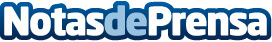 La red de concesionarios Piaggio de Cataluña sortea una Piaggio Liberty 125Con la iniciativa #bella2ruedas, la compañía da la posibilidad de obtener una flamante scooter Piaggio a cualquier usuario/a ubicado en la comunidad catalanaDatos de contacto:sergi puigmal938372913Nota de prensa publicada en: https://www.notasdeprensa.es/la-red-de-concesionarios-piaggio-de-cataluna Categorias: Motociclismo Cataluña Consumo http://www.notasdeprensa.es